ZÁVEREČNÝ ÚČET OBCE BAŠKOVCE A ROZPOČTOVÉ HOSPODÁRENIE ZA ROK 2014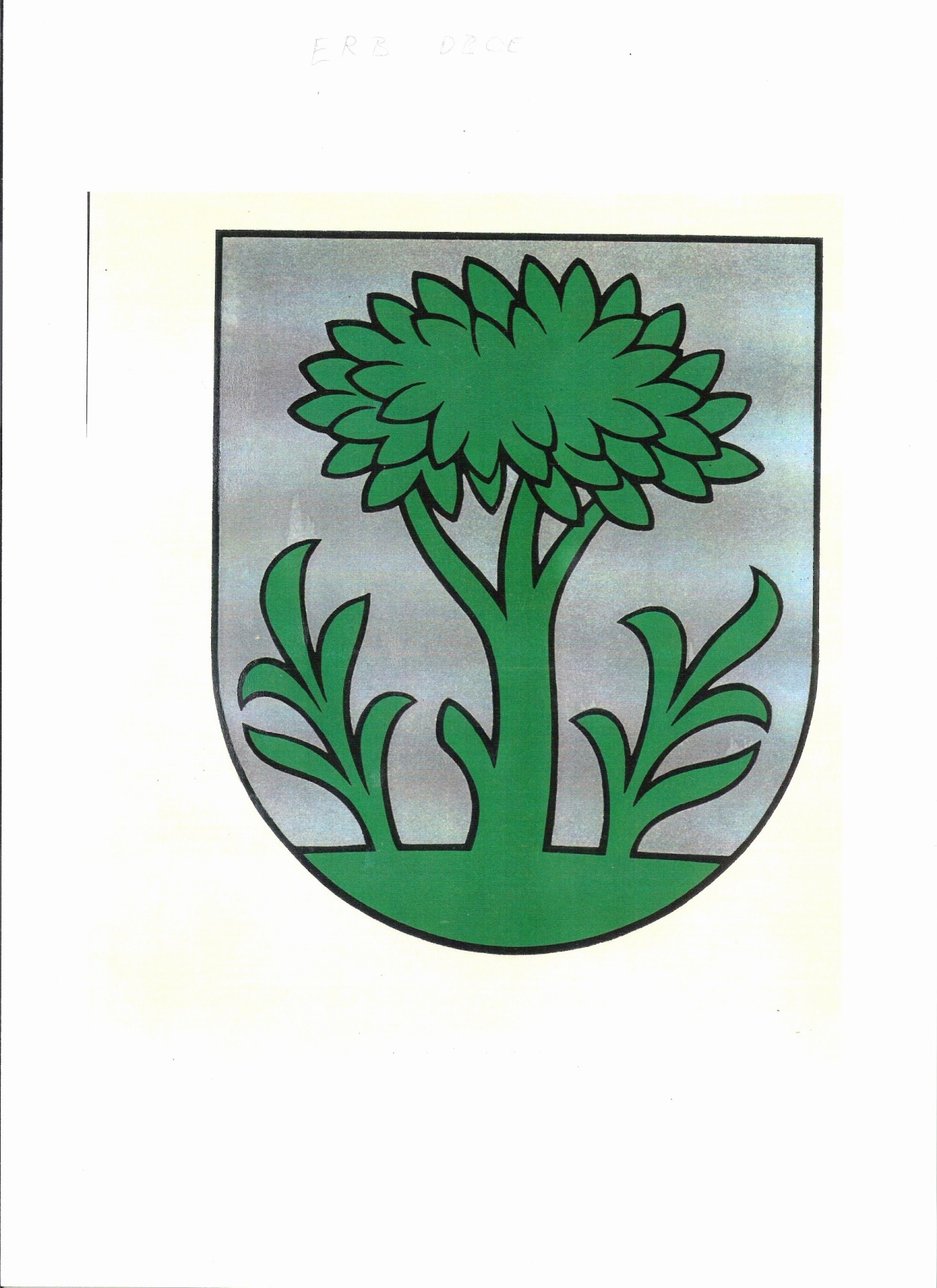 Záverečný účet obce a rozpočtové hospodárenie za rok 20141. Rozpočet obce za rok 20142. Rozbor plnenia príjmov za rok 20143. Rozbor plnenia výdavkov za rok 20144. Prebytok/schodok rozpočtového hospodárenia za rok 20145. Tvorba a použitie prostriedkov peňažných fondov (rezervného fondu) a sociálneho fondu6. Bilancia aktív a pasív k 31.12.20147.  Prehľad o stave a vývoji dlhu k 31.12.20148. Hospodárenie príspevkových organizácií9. Prehľad o poskytnutých dotáciách právnickým osobám a fyzickým osobám – podnikateľom podľa §7 ods.4 zákona č.583/2004 Z.z.10. Podnikateľská  činnosť11. Finančné usporiadanie finančných vzťahov voči:a) zriadeným a založeným právnickým osobám                                                                                                 b)štátnemu rozpočtu                                                                                                                                                            c)štátnym fondom                                                                                                                                                            d)rozpočtom iných obcí                                                                                                                                                      e)rozpočtom VUC12. Hodnotenie plnenia programov obcePredkladá: František BazárVypracovala: Alica Macková  dňa 25.6.2015  Návrh vyvesený na úradnej tabuli dňa 26.6.2015Schválené OZ dňa ....................., uznesením č. ..................Záverečný účet obce a rozpočtové hospodárenie za rok 20141. Rozpočet obce na rok 2014:	Základným nástrojom finančného hospodárenia obce bol  rozpočet obce na rok 2014. Obec zostavila rozpočet podľa ustanovenia §10 ods. 7) zákona č.583/2004 Z.z. o rozpočtových pravidlách územnej samosprávy a o zmene a doplnení zákonov v znení neskorších predpisov. Rozpočet za rok 2014 bol zostavený ako vyrovnaný. Bežný rozpočet bol zostavený ako prebytkový a kapitálový rozpočet ako schodkový.Hospodárenie obce sa riadilo podľa schváleného rozpočtu na rok 2014, schváleného 31.12.2014 uznesením č. 19/2013.Zmeny v rozpočte:Rozpočet  obce k 31.12.20142. Rozbor plnenia príjmov za rok 2014Z rozpočtovaných celkových príjmov ..............€ur bol skutočný príjem k 31.12.2014 v sume ................,  čo predstavuje ..........% plnenie.      1. Bežné príjmyZ rozpočtových bežných príjmov 171 890,-€ur bol skutočný príjem k 31.12.2014 v sume 200143,78 €ur,čo predstavuje 116,44% plnenie.   a) daňové príjmyVýnos dane z príjmov poukázaný územnej samospráveZ predpokladanej finančnej čiastky v sume 97 674€ur z výnosu dane z príjmov boli k 31.12.2014 poukázané finančné prostriedky zo ŠR v sume 102195,34€ur, čo predstavuje plnenie 104,63%.Daň z nehnuteľnostíZ rozpočtovaných 7 700.€ur bol skutočný príjem k 31.12.2014 v sume 6 925,15,€ur, čo je 89,94% plnenie. Príjmy dane z pozemkov boli v sume 5566,80Eur, dane zo stavieb boli v sume 1358,350€ur.  K 31.12.2014 obec  eviduje pohľadávky na dani z nehnuteľností v sume 496,08€ur. Daň za psaZ rozpočtovaných 280€ur bol skutočný príjem k 31.12.2014 v sume 454,50€ur, čo je 162% plnenie.  31.12.2014 evidované pohľadávky v sume 0€ur.Poplatok za komunálny odpad a drobný stavebný odpadZ rozpočtovaných 1 600 €ur, bol skutočný príjem k 31.12.2014 v sume 2 147,15€ur, čo je 134,20% .   Pohľadávky k 31.12.2014 eviduje obec v celkovej výške 592,55€ur. b) Nedaňové príjmyPríjmy z prenajatých budov, priestorov a objektov,pozemkov                                                                                             Z rozpočtovaných 4 870€ur bol skutočný príjem k 31.12.2014 v sume5 244,35€ur, čo je 107,68% plnenie.Ostatné poplatky – správne poplatky, administratívne poplatky                                                                                             Z rozpočtovaných 350€ur bol  skutočný príjem k 31.12.2014 v sume 326,50€ur, čo je93,29 % plnenie.Poplatky – školné za MŠ a ZŠ                                                                                                                                                           Z rozpočtovaných 450€ur bol skutočný príjem 527€ur,čo je 117,11% plnenie.Poplatky za stravné                                                                                                                                                             Z rozpočtovaných 500€ur bol skutočný príjem 1 971,9€ur, čo je 394,38% plnenie.Predaj z výrobkov a služieb                                                                                                                                                  Z rozpočtovaných 2 580€ur bol skutočný príjem 500,98€ , čo je 19,38€ur.Prijaté granty a transferyZ prijatých dotácií a transferov od subjektov verejnej správy, boli  k 31.12.2014 nespotrebované:– Dotácie na vzdelávacie poukazy a dopravné – nenormatívne FP (školstvo), taktiež presunuté do roku 2015 a to vo výške 234,34€ur.Z prijatých dotácií a transferov od subjektov mimo verejnej správy boli spotrebované všetky finančné prostriedky. K 31.12.2014 bola v pohľadávkach vyčíslená suma  143,80€ur za phm.2. Kapitálové príjmyRozpočtované boli viaceré príjmy, z ktorých sa najviac očakávala dotácia na reguláciu potoka Černina vo výške 305 600€ur, žiaľ nedošlo k plneniu, jedinými prijatými prostriedkami  boli financie na Kamerový systém vo výške 4 000€ur, presunuté a použité v roku 2015.       3. Príjmové finančné operácie                                       3. Rozbor čerpania výdavkov na rok 2014Z rozpočtovaných 827 690€ur čerpaných 192987,93, čo je  23,31%. 1.Bežné výdavkyZ rozpočtovaných 168 490,00€ur je čerpaných 189 310,33€ur, čo je 112,35%. Čerpanie jednotlivých položiek je prílohou Záverečného účtu.Mzdy, platy, služobné príjmy a ostatné vyrovnania:Z rozpočtovaných 90 283€ur, bolo skutočné čerpanie 111 202,09, čo je 123,17€ur. Patria sem mzdové prostriedky pracovníkov, ZŠ, MŠ,ŠJ, aktivačných pracovníkov, pracovníkov OcÚ, čerpanie je prekročené z dôvodu zamestnania pracovníkov na aktivačnú činnosť.Poistné a príspevok do poisťovní:Z rozpočtovaných 29 843€ur bolo skutočné čerpanie 38 329,87€, čo je 128,44%. Dôvody prečerpania sú tie isté ako pri predošlej položke.Tovary a služby:Z rozpočtovaných 40 223€ur bolo skutočné čerpanie 33 617,01€ur, čo je 53,58%. Podstatnú položku tvoria energie – elektrina a plyn na prevádzku OcÚ, MŠ a ZŠ, Verejné osvetlenie,  Kultúrny dom .  Zvyšnú časť tvoria cestovné náhrady,  poštovné a telekomunikačné poplatky, stravovanie zamestnancov ZŠ, MŠ, OcÚ, ŠJ, AČ, kancelárske potreby, náklady na odpadové hospodárenie, údržba objektov, opravy drobnej techniky, aktualizácia programového vybavenia a iné.Bežné transfery:Z rozpočtovaných 5 291€ur bolo čerpanie 4879,75€ur 92,23%. V tejto čiastke sa nachádzajú : odstupné učiteľke ZŠ, príspevky na narodenie dieťaťa  dvom rodinám 1 000€ur, ostatné boli poskytnuté TJ - Družstevník, na dopravné žiakom ZŠ z Černiny, náhrady pri PN.Splácanie úrokov a ostatné platby súvisiace s úverom:Z rozpočtovaných 2 850€ur bolo čerpanie 1 517,59,čo je 53,25%. 2. Kapitálové výdavky:Z rozpočtovaných kapitálových výdavkov 331 600 bolo čerpaných 3 677,60,čo je 1,11%. V čerpanej časti sú aktualizácie projektov, nové projekty a zvonica  pri cintoríne – zatiaľ nedokončená.4. Prebytok/ schodok rozpočtového hospodárenie za rok 2014Prebytok rozpočtu v sume 6921,51€ur zistený podľa ustanovenia §10 ods.3 a) a b) zákona č. 583/2004 Z.z. o rozpočtových pravidlách územnej samosprávy a o zmene a doplnení  niektorých zákonov v znení  neskorších predpisov, navrhujeme použiť na investičné zámery – kapitálové výdavky.5. Tvorba a použitie prostriedkov peňažných fondovRezervný fondObec nevytvárala rezervný fond v zmysle ustanovenia §15 zákona č.583/2004 Z.z. v z.n.p..Sociálny fond6. Bilancia aktív a pasív k 31.12.2014AKTÍVAPASÍVA                  7.Prehľad o stave a vývoji dlhu k 31.12.2014Obec k 31.12.2014 eviduje tieto záväzky:- voči bankám 				49 500,00€ur						- voči dodávateľom	         	     	     414,93€ur- voči zamestnancom		  	 4 810,73€ur- voči poisťovniam a daňovému úradu    3 473,74€ur- Iné záväzky                                   	      87,65€ur8. Hospodárenie príspevkových organizácií:Obec  nebola v roku 2014 zriaďovateľom príspevkových organizácií.9. Prehľad o poskytnutých dotáciách právnickým osobám a fyzickým osobám – podnikateľom podľa §7 ods. 4 zákona č.583/2004 Z.z.Obec neposkytla dotácie.10. Podnikateľská činnosť:Obec má na bežnom účte zostatok nepoužitých finančných prostriedkov za predaj dreva z obecných lesov z minulých rokov, z ktorého plynú poplatky za vedenie účtu, ktoré sú vo výkazoch.  Obec presunula podnikateľskú činnosť na právnickú osobu, ktorá bola založená v roku 2007. Podnikateľský subjekt má samostatné účtovníctvo a výkazníctvo. 11. Finančné usporiadanie vzťahov voči       a) zriadeným a založeným právnickým osobám       b) štátnemu rozpočtu       c) štátnym fondom       d) rozpočtom iných obcí       e) rozpočtom VÚCV súlade s ustanovením § 16 ods.2 zákona č.583/2004 o rozpočtových pravidlách územnej samosprávy a o zmene a doplnení niektorých zákonov v znení neskorších predpisov má obec finančne vysporiadať  svoje hospodárenie vrátane finančných vzťahov k zriadeným alebo založeným právnickým osobám – podnikateľom a právnickým osobám ,ktorým poskytli finančné prostriedky svojho rozpočtu, ďalej usporiadať finančné vzťahy k štátnemu rozpočtu a k rozpočtom VÚC.a) Finančné usporiadanie voči zriadeným a založeným právnickým osobám. Obec má usporiadané vzťahy voči podnikateľskému subjektu ktorý založila, vzájomné vzťahy sú vyrovnané.b) až e) Finančný usporiadanie voči voči štátnemu rozpočtu, štátnym fondom, rozpočtom iných obcí  a rozpočtom VÚC:   12. Hodnotenie plnenia programov obce – hodnotiaca správa k plneniu programového rozpočtuObec netvorí programový rozpočet.Vypracovala:							Predkladá: Alica Macková							František bazárV Baškovciach dňa 25.6.2015Schválený rozpočetSchválený rozp.po poslednej zmenePríjmy celkom793490,00805090,00Z toho:Bežné príjmy171890,00171890,00Kapitálové príjmy305600,00305600,00Finančné príjmy316000,00327600,00Výdavky celkom793490,00805090,00Z toho:Bežné výdavky168490,00168490,00Kapitálové výdavky320000,00331600,00Finančné výdavky305000,00305000,00Rozpočet obce Rozpočet príjmov na rok 2014Skutočnosť k 31.12.2014% plnenia805090,00200543,7824,91Rozpočet príjmov na rok 2014Skutočnosť k 31.12.2014% plnenia171890,00200143,78116,44Rozpočet príjmov na rok 2014Skutočnosť k 31.12.2014% plnenia105804,00109873,33103,84Rozpočet príjmov na rok 2014Skutočnosť k 31.12.2014% plnenia6820,006319,72106,72PoskytovateľÚčelSumaPoznámkaMin.financiíNa ZŠ a MŠ28383,00Normatívne FPMin.financiíNa ZŠ a Mš1127,00Nenormatívne FPUPSVaR HumennéDeti v hmotnej núdzi469,11StravovanieMinis.vnútraVoľby  a referendá3633,76Odmeny kom. + inéMinis.vnútraREGOOB140,91Register obyvateľstvaUPSVaR Humenné§50j35609,70Zamestn. AČZdruženie OndávkaProtipovodňové aktivity7481,79Dofinancovanie zamestnávania UoZRozpočet na rok2014Skutočnosť  k 31.12.2014331600,004000,00Rozpočet na rok 2014Skutočnosť k 31.12.2014327600,000,00Rozpočet na rok 2014Skutočnosť k 31.12.2014827690,00192987,93Rozpočet na rok 2014Skutočnosť k 31.12.2014168490,00189310,33Hospodárenie obceSkutočnosť k 31.12.2014Bežné príjmy spolu200143,78Bežné výdavky spolu189310,33Bežný rozpočet10833,45Kapitálové príjmy spolu4000,00Kapitálové výdavky spolu3677,60Kapitálový rozpočet322,40Prebytok/schodok bežného a kapitálového rozpočtu11155,85Vylúčenie z prebytku4234,34Upravený prebytok/schodok bežného a kapitálového rozpočtu6921,51Príjmy z finančných operácií0,00Výdavky z finančných operácií0,00Rozdiel finančných operácií0,00PRÍJMY SPOLUVÝDAVKY SPOLUSociálny fondSuma v €urPočiatočný stav k 1.1.20142,01Prírastky320,00Úbytky - stravovanie320,00Konečný stav k 31.12.20142,01NázovPS k 1.1.2014KS k 31.12.2014Majetok spolu554449,30561200,74Neobežný majetok543567,95543567,95Z toho:Dlhodobý nehmotný majetokDlhodobý hmotný majetok439051,82437660,28Dlhodobý finančný majetok104516,13104516,13Obežný majetok10588,6119024,33Z toho:Zásoby163,84172,88Finančné účty6089,9817388,54Dlhodobé pohľadávkyKrátkodobé pohľadávky4334,791462,91Poskytnuté finančné výpomoci krátkodobéPoskytnuté finančné výpomoci dlhodobéČasové rozlíšenie292,74NázovPS k 1.1.2014KS k 31.12.2014Vlastné imanie a záväzky spolu554449,30561200,74Vlastné imanie361652,92373796,05Z toho:Oceňovacie rozdiely6965,546977,06FondyVýsledok hospodárenia366818,99354687,38Záväzky:55848,6162523,40Z toho:RezervyZúčtovanie medzi subjektmi VS6,504234,34Dlhodobé záväzky2,012,01Krátkodobé záväzky18758,708787,05Bankové úvery a výpomoci37081,4049500,00Časové rozlíšenie136947,77124881,29PoskytovateľDotácieÚčel poskytnutej dotácie, grantu ..Suma poskytnutých finančných prostriedkovSuma skutočne použitých finančných prostriedkovRozdielOÚ,odb. školstva PrešovNormatívne fin.prostriedky28383,0028383,000,00OÚ,odb. školstva PrešovDopravné pre žiakov Černiny238,00234,963,04OÚ,odb. školstva PrešovVzdelávacie poukazy346,00114,70231,30OÚ,odb. školstva PrešovPríspevok na 5r. deti543,00543,000,00USVaR HumennéDeti v hmotnej núdzi470,66462,118,55MV SRREGOOB-evid.obyv.140,91140,910,00MV SRVoľby a referendum3523,183523,180,00UPSvaR HumennéZamestanosť a inklúzia (AČ)35609,7035609,700,00MV SR (OÚ Prešov)Prevencia kriminality-kamery4000,000,004000,00